A U S S C H R E I B U N G: Bezirk4 - Doppel Runde 2023 Damen 60+ und Herren 65+									         Wuppertal, März 2023Liebe Sportwartinnen und Sportwarte,Für die die Bezirk4 Hobby Doppel-Runde haben sich in diesem Jahr 4 Damen und 8 Herren Mannschaften gemeldet. Das ist nach der Corona bedingten Pause ein guter Neustart. Die gemeldeten Spieler(innen) der Doppelrunde sollten möglichst das 60. bzw. 65. Lebensjahr vollendet haben.  Die Aufstellung der Mannschaften erfolgt nach LK wenn keine LK vorhanden ist, wird nach Spielstärke aufgestellt.Modus:Eine Mannschaft besteht mindestens aus 6 Spielerinnen oder Spielern.Es werden in jeder Runde 3 Doppel gespielt und zwar jeweils 1 Satz.Bei 6:6 entscheidet der Tiebreak.Gespielt werden insgesamt 4 Runden in wechselnder Aufstellung. Siehe Spielbericht!In jeder Runde können Sie die Mannschaft neu aufstellen, damit auch alle Spielerinnen und Spieler eingesetzt werden können.  Beispiel: Setzt eine Spielerin oder ein Spieler die an Pos. 1-6 gemeldet sind aus, rückt die Position 7 an 6 usw., immer in der Reihenfolge der Mannschaftsmeldung. Die Doppel werden in folgenden Aufstellungspositionen gespielt:				      1. Doppel	      2. Doppel	      3. Doppel1. Runde				1 + 2			3 + 4			5 + 62. Runde				1 + 4			2 + 5			3 + 63. Runde				1 + 3			2 + 6			4 + 54. Runde				2 + 3			1 + 5			4 + 6Nach jedem Satz erfolgt eine Pause von ca. 15 Minuten.Spielerinnen  und Spieler von Medenmannschaften aus (Regionalliga, Niederrheinliga 1+2 Verbandsliga, Bezirksligen und Bezirksklassen), die in der namentlichen Mannschaftsmeldung an Position 1 bis 6 in 6er Mannschaften und an 1 bis 4 in 4er Mannschaften gemeldet sind, dürfen nicht teilnehmen.Werden in der Doppelrunde Spieler eingesetzt die nicht spielberechtigt sind, so werden die Spiele dieser Mannschaften als verloren gewertet. Spieltage 2023:  jeweils Donnerstag 11, 25, Mai 1, 15, 22, Juni Beginn: 10.00 Uhr - Anzahl der Plätze: 3Eine Einladung zum Essen wie bei den Medenspielen ist keine Pflicht, wurde aber denoch von vielen Vereinen, in einem kleineren Rahmen angeboten/durchgeführt.Sollte es regnen, ist immer Freitag, 10.00 Uhr der nächste Nachspieltag oder der nächste freie Termin auf der Anlage.Spielgemeinschaften:	Sind erwünscht, da viele Vereine nicht ausreichend Spielerinnen / Spieler haben, um eine eigene Mannschaft zu stellen.Bälle: 12 DUNLOP Fort Tournament gelb (werden von der Heimmannschaft gestellt)Meldegebühr: 25.00 Euro pro Saison und MannschaftZu zahlen: nach Rechnungserhalt auf unser Konto bei der Stadtsparkasse Wuppertal	Spielberichte: per Email an  ↓      	 	Tennis Bezirk 4 e.V. 					  							         E-Mail:  r.warlich@tvn-bezirk4.de oder wettspielleiter@tvn-bezirk4.deWir wissen, dass wir mit dieser Ausschreibung den Wunsch vieler Spieler(innen) erfüllen, die nicht an den allgemeinen Medenspielen des Bezirk4 teilnehmen, deswegen sollten in dieser Doppel-Runde  möglichst viele Nichtmedenspieler  zum Einsatz kommen. Die Gruppen mit den festgelegten Spielterminen, Spielberichtsformulare und weitere Informationen erhalten Sie spätestens in der letzten April Woche.Die Tabellen der Gruppen werden in unserer Geschäftsstelle erstellt und auf der Internetseite des Tennis Bezirk4 unter Hobby-Doppel Runde 2023 angezeigt.der jeweilige Sieger erhält 2 Punktebei Unentschieden gibt es jeweils 1 Punktverzichten beide Mannschaften auf das Spiel, wird das Spielmit jeweils 0 Punkten gewertetwird ein Spiel von einer Mannschaft abgesagt und nicht nachgespielt, wird diesesSpiel mit 2 Punkten und 12:0 Sätzen für die gegnerische Mannschaft gewertet. bei Gleichstand in der Tabelle entscheidet das Satzverhältnis/Spielpunkte.Rückfragen an:Tennis Bezirk4 (Bergisch Land) e.V.Rosi Warlich oder Jürgen Liesert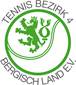 Telefon:  0202/49606012E-Mail:    wettspielleiter@tvn-bezirk4.de	  r.warlich@tvn-bezirk4.deMfg. Jürgen Liesert